Извещение о проведении запроса котировокДата: 07.07.2011                                        			                   Регистрационный № 624                                           				Приложение №1 к извещению запроса котировок цен Спецификация на поставку рентгеновской пленкиОбоснование максимальной цены контрактаСумма по контракту 391,930 тыс. рублейГлавный врач Ратманов М.А.Котировочная заявка подается участником размещения заказа в оригинале в письменной форме. Котировочная заявка должна быть заполнена по всем пунктам, заверена подписью участника размещения заказа или уполномоченного представителя участника размещения заказа, скреплена соответствующей мастичной печатью (для индивидуальных предпринимателей - при её наличии). Сведения, которые содержатся в заявках участников размещения заказа, должны быть однозначны, и не допускать двусмысленных толкований. В котировочных заявках, представляемых участниками размещения заказа, не допускаются ошибки, подчистки и исправления (за исключением исправлений, парафированных лицами, подписавшими котировочную заявку). Если в заявке имеются расхождения между обозначением цены контракта прописью и цифрами, то котировочной комиссией принимается к рассмотрению цена контракта, указанная прописью.В случае, если котировочная заявка насчитывает более одного листа, все листы должны быть пронумерованы и скреплены между собой таким образом, чтобы исключить их случайное выпадение, заверены подписью участника размещения заказа или уполномоченного представителя участника размещения заказа и скреплены печатью. Согласно ч. 2 ст. 46 Федерального закона от 21.07.2005 № 94 - ФЗ  «О размещении заказов на поставки товаров, выполнение работ, оказание услуг для государственных и муниципальных нужд» (далее - ФЗ № 94) котировочная заявка может быть подана по почте или в форме электронного документа, подписанного  в соответствии с нормативными правовыми актами Российской Федерации. В связи с отсутствием технической возможности в принятии электронных документов, заверенных электронно-цифровой подписью, котировочная заявка принимается только в письменной форме.Котировочные заявки, поданные позднее установленного в извещении срока подачи котировочных заявок, не рассматриваются и в день их поступления возвращаются участникам размещения заказа, подавшим такие заявки.Участником размещения заказа может быть любое юридическое лицо независимо от организационно-правовой формы, формы собственности, места нахождения и места происхождения капитала или любое физическое лицо, в том числе индивидуальный предприниматель (ч. 1 ст. 8 ФЗ № 94).Участники размещения заказов имеют право выступать в отношениях, связанных с размещением заказов на поставки товаров, выполнение работ, оказание услуг для муниципальных нужд, как непосредственно, так и через своих представителей. Полномочия представителей участников размещения заказа подтверждаются доверенностью, выданной и оформленной в соответствии с гражданским законодательством, или ее нотариально заверенной копией (ч.3 ст. 8 ФЗ № 94). В соответствии с Гражданским кодексом Российской Федерации заказчик вправе отозвать извещение о проведении запроса котировок до окончания срока подачи котировочных заявок Участник размещения заказа вправе подать только одну котировочную заявку, внесение изменений в которую не допускается.Котировочная заявка должна быть составлена по прилагаемой форме и в соответствии с требованиями статьи 44 ФЗ № 94:№ _____________Приложение к Извещению о проведении запроса котировок от 07.07.2011 г.Регистрационный № 624КОТИРОВОЧНАЯ ЗАЯВКАДата: «__» _________ 2011 г.Сведения об участнике размещения заказа:Цена муниципального контракта _____________________________________________руб.,                                                                                                                                       (сумма прописью)в т.ч. НДС___________________.Примечание: НДС указывается только теми организациями, которые работают с применением традиционной системы налогообложения. ________________________________________________________________, согласно(ен) исполнить условия                                               (Наименование участника размещения заказа)муниципального контракта, указанные в извещении о проведении запроса котировок № 624 от 07.07.2011, с учетом предлагаемых характеристик поставляемого товара и цены контракта.Руководитель организации ____________ _____________                           		  (подпись) 	   (Ф.И.О)   М.П.проектМуниципальный контракт N _____на поставку товаров для муниципальных нуждг. Иваново                                                                               "___" _______________200 г. МУЗ «Городская клиническая больница №7», именуемое в дальнейшем "Заказчик", в лице Главного врача Ратманова М.А.., действующего на основании Устава с одной стороны и  ________________________________, именуемый в дальнейшем «Поставщик», в лице ____________________________, действующего на основании __________________, с другой стороны, при совместном упоминании именуемые в дальнейшем  "Стороны", руководствуясь протоколом рассмотрения и оценки котировочных заявок от____________  N _____, заключили настоящий контракт на поставку товаров для муниципальных нужд (далее - Контракт) о нижеследующем:1. Предмет Контракта1.1. По настоящему Контракту Поставщик обязуется поставить  рентгеновскую пленку (далее - Товар) Заказчику, согласно спецификации (приложение №1 к муниципальному Контракту). 1.2. Заказчик обязуется обеспечить оплату поставленного Товара, указанного в п. 1.1 Контракта и уплатить за него определенную цену в порядке и на условиях, предусмотренных Контрактом.1.3. По окончании поставки товара в полном объеме Стороны составляют акт приемки-передачи товаров, который является основанием для оплаты принятых товаров.2. Цена Контракта и порядок расчетов2.1. Цена настоящего Контракта составляет ______ рублей _______ копеек (__________________________ рублей ______________ копеек) в т.ч. НДС __________.Цена контракта включает в себя все расходы, связанные с исполнением контракта, в том числе стоимость товара, расходы по доставке товара до склада заказчика и выполнение разгрузочно-погрузочных работ, накладные расходы, налоги, уплату таможенных пошлин, сборы и другие обязательные платежи. 2.2. Цена является твердой и не может изменяться в ходе его исполнения за исключением случая предусмотренного п. 2.3. 2.3. Цена муниципального контракта может быть снижена по соглашению сторон без изменения предусмотренных контрактом количества товара и иных условий исполнения муниципального контракта.2.4. Оплата производится внебюджетных средств (средства ФОМС).2.5. Поставщик обязан предоставить Заказчику платежные документы в день поставки товара. Оплата по настоящему Контракту осуществляется по безналичному расчету путем перечисления Заказчиком денежных средств на расчетный счет Поставщика.2.6.  Заказчик производит оплату за поставленный Товар на основании акта приема-передачи, товарно-транспортной накладной и счета-фактуры выставляемого Поставщиком до 31.12.2011 года. 2.7. Отказ Поставщика от выполнения своих обязательств возможен только вследствие наступления обстоятельств непреодолимой силы в соответствии с пунктом 8 настоящего Контракта.3. Сроки и условия поставки3.1. Товар поставляется с момента заключения муниципального контракта по согласованному с Заказчиком графику в течение третьего квартала 2011 года (приложение № 2 к муниципальному Контракту).3.2. По согласованию с Заказчиком возможна досрочная поставка Товара.3.3. Поставка Товара осуществляется за счет средств Поставщика. Риск утраты или порчи Товара в процессе его поставки несет Поставщик.3.4. Товар должен по качеству и комплектности соответствовать техническим нормам, указанным в спецификации (Приложение №1 к муниципальному  контракту).3.5. Товар поставляется со всей необходимой технической документацией. 3.6. Упаковка и маркировка Товара должны соответствовать требованиям ГОСТ.3.7. Маркировка Товара должна содержать наименование изделия, наименование фирмы-изготовителя, юридический адрес изготовителя, дату выпуска и гарантийный срок. Маркировка упаковки должна строго соответствовать маркировке Товара.3.8. Упаковка должна обеспечивать сохранность Товара при транспортировке к месту доставки и при погрузо-разгрузочных работах.3.9. При поставке Товара Сторонами оформляется акт сдачи-приемки Товара с приложением к нему отчетных документов. Заказчик имеет право на проведение контроля и  испытаний Товара с целью подтверждения его соответствия технической документации и заявленным требованиям. Если Товар, подвергшийся контролю или испытанию, не будет соответствовать требованиям настоящего Контракта и ГОСТ, Заказчик может отказаться от него и Поставщик должен будет заменить забракованный Товар либо устранить недостатки с целью приведения Товара в соответствие с требованиями без каких-либо дополнительных затрат со стороны Заказчика.3.10. Подписанный между Заказчиком и Поставщиком акт сдачи-приемки Товара является основанием для оплаты Поставщику поставленного Товара.3.11. Товар поставляется по адресу: г. Иваново ул. Воронина д.11.4. Права и обязанности Заказчика4.1. Заказчик вправе:4.1.1.требовать поставки качественных товаров и в срок, установленный Контрактом;4.2. Заказчик обязан:4.2.1. принять качественный товар и оплатить его.5. Права и обязанности Поставщика5.1. Поставщик вправе:5.1.1. получить оплату за поставленный Товар на условиях Контракта;5.1.2. поставить Товар досрочно, с согласия Заказчика.5.2. Поставщик обязан:5.2.1. передать Заказчику в обусловленный срок  закупаемый Товар;5.2.2. передать Товар в соответствующей таре и упаковке;5.2.3. восполнить недопоставку Товара в ассортименте недопоставленного Товара;5.2.4. в случае передачи Товара ненадлежащего качества и некомплектности Товара заменить Товар в срок, указанный Заказчиком в акте возврата некачественного и некомплектного Товара.6. Гарантии качества6.1. Требования к функциональным характеристикам Товара, требование к размерам, упаковке, отгрузке Товара: упаковка должна обеспечивать сохранность Товара  при транспортировке и хранении. Гарантийный срок должен быть не меньше, чем в паспортах завода изготовителя.  В течение гарантийного срока эксплуатации пленка должна поддерживать возможность использования ее в сочетании со всеми типами усиливающих экранов. Остаточный срок годности должен быть не менее 80%.6.2. Поставщик гарантирует, что поставленный по настоящему Контракту Товар полностью соответствует техническим стандартам, требованиям и спецификации поставки Товара, соответствующим образом сертифицирован и допущен к эксплуатации на территории Российской Федерации.6.3. Поставщик гарантирует, что Товар передается свободным от прав третьих лиц и не является предметом залога, ареста или иного обременения.6.4. Поставщик несет все расходы по замене дефектного Товара, выявленного Заказчиком в течение гарантийного срока.7. Ответственность Сторон7.1. За невыполнение или ненадлежащее исполнение обязательств по настоящему Контракту Стороны несут ответственность в соответствии с действующим законодательством Российской Федерации.7.2. За нарушение сроков поставки Товара Поставщик уплачивает Заказчику неустойку в размере 0,3 % от стоимости не поставленного Товара за каждый день просрочки исполнения обязательств.7.3. При поставке некачественного Товара, выявленного во время его приемки, Поставщик по выбору Заказчика производит его замену Товаром, соответствующим Контракту, или безвозмездное устранение недостатков в срок, указанный Заказчиком.7.4. В случае выявления некачественного Товара, который не мог быть обнаружен в момент приемки Товара, Заказчик в течение 2 (двух) рабочих дней с момента их обнаружения уведомляет об этом Поставщика, а последний в свою очередь обязуется в течение 2 (двух) рабочих дней направить представителя для составления акта. В случае, если представитель по истечении указанного срока не явится, Заказчик вправе составить акт о выявленных недостатках Товара в одностороннем порядке.7.5. Поставщик в течение 2 (двух) дней с момента составления акта обязуется заменить Заказчику некачественный Товар на аналогичный Товар надлежащего качества.7.6. В случае полного или частичного невыполнения Контракта одной из Сторон последняя обязана возместить другой Стороне причиненные в результате этого убытки.7.7. За просрочку оплаты счета Заказчик уплачивает Поставщику пени за каждый день просрочки в размере одной трехсотой процентной ставки рефинансирования Центрального банка РФ, действующей на дату выполнения денежных обязательств по настоящему Контракту.7.8. Применение штрафных санкций не освобождает Стороны от выполнения принятых обязательств.8. Обстоятельства непреодолимой силы8.1. В случае наступления обстоятельств, не позволяющих полностью или частично осуществить любой из Сторон свои обязательства по Контракту, а именно: пожара, военных действий, стихийных бедствий, изменения законодательства или любых других обстоятельств, не зависящих от воли Сторон, если эти обстоятельства прямо влияют на выполнение данного Контракта, срок выполнения Стороной своих обязательств отодвигается соразмерно времени, в течение которого будут действовать вышеуказанные обстоятельства.8.2. Сторона, для которой надлежащее исполнение обязательств оказалось невозможным вследствие возникновения обстоятельств непреодолимой силы, обязана немедленно уведомить в письменной форме другую Сторону об их возникновении, виде и возможной продолжительности действия. Данное уведомление должно быть подтверждено компетентным органом территории, где данное обстоятельство имело место.8.3. Если такого уведомления не будет сделано в предельно короткий срок, Сторона, подвергшаяся действию обстоятельств непреодолимой силы, лишается права ссылаться на них в свое оправдание, разве что само то обстоятельство не давало возможности направить уведомление.8.4. Возникновение обстоятельств непреодолимой силы, предусмотренных пунктом 8.1 Контракта, при условии соблюдения требований пункта 8.2 Контракта продлевает срок исполнения обязательств по Контракту на период, который в целом соответствует сроку действия наступившего обстоятельства.8.5. Если обстоятельства, указанные в п. 8.1 Контракта, будут длиться более 3 (трех) месяцев с даты соответствующего уведомления, каждая из Сторон вправе расторгнуть Контракт без требования возмещения убытков, понесенных в связи с наступлением таких обстоятельств.9. Порядок разрешения споров9.1. Все споры и разногласия, возникающие при исполнении настоящего Контракта, разрешаются путем переговоров между Сторонами.9.2. В случае невозможности урегулирования споров путем переговоров Стороны передают их на рассмотрение в Арбитражный суд Ивановской области.10. Заключительные положения10.1. Настоящий Контракт составлен в двух подлинных экземплярах, имеющих одинаковую юридическую силу, по одному для каждой из Сторон.10.2. Контракт вступает в силу с момента заключения и действует до 30.12.2011г.Обязательства по настоящему Контракту могут быть исполнены Сторонами досрочно, в случае такого соглашения между Сторонами.10.3. Любые изменения и дополнения к настоящему Контракту, не противоречащие действующему законодательству РФ, оформляются дополнительными соглашениями в письменной форме и подписываются представителями Сторон. Дополнительные соглашения являются неотъемлемой частью Контракта.10.4. Контракт может быть расторгнут исключительно по соглашению Сторон или решению суда по основаниям, предусмотренным гражданским законодательством.10.5. В случае изменения у какой-либо из Сторон местонахождения, наименования, банковских и прочих реквизитов такая сторона обязана в течение 10 (десяти) дней официально письменно известить об этом другую Сторону. Указанное письмо является основанием для заключения дополнительного соглашения для внесения изменений и дополнений в Контракт.10.6. Вопросы, не урегулированные настоящим Контрактом, разрешаются в соответствии с действующим законодательством Российской Федерации.11. Адреса, банковские реквизиты и подписи СторонПриложение N 1к муниципальному контрактуот _________ N ____Спецификация на ТоварЗаказчик                                                                                          Поставщик______________/Ратманов М.А./                                                  __________________М.П.	М.П.	Приложение N 2к муниципальному контрактуот _________ N ____Г Р А Ф И К поставки товаров по муниципальному контрактуот ___________________2011 г. № _______Наименование заказчика                          Наименование заказчика                          Наименование заказчика                          МУЗ  «ГКБ № 7»МУЗ  «ГКБ № 7»МУЗ  «ГКБ № 7»Почтовый адрес                             Почтовый адрес                             Почтовый адрес                             . Иваново, ул. Воронина, д.11. Иваново, ул. Воронина, д.11. Иваново, ул. Воронина, д.11Адрес электронной почты           Адрес электронной почты           Адрес электронной почты           Hospital7ivanovo@mail.ru Hospital7ivanovo@mail.ru Hospital7ivanovo@mail.ru Номер контактного телефона        Номер контактного телефона        Номер контактного телефона        (4932)234161(4932)234161(4932)234161Место подачи котировочных заявок  Место подачи котировочных заявок  Место подачи котировочных заявок  153000,г. Иваново, пл. Революции, д. 6, к. 519Администрация города Иванова153000,г. Иваново, пл. Революции, д. 6, к. 519Администрация города Иванова153000,г. Иваново, пл. Революции, д. 6, к. 519Администрация города ИвановаДата  и  время   окончания   срока
подачи котировочных заявок        Дата  и  время   окончания   срока
подачи котировочных заявок        Дата  и  время   окончания   срока
подачи котировочных заявок        19.07.2011 до 09:0019.07.2011 до 09:0019.07.2011 до 09:00Наименование поставляемых товаров, выполняемых работ, оказываемых услугХарактеристикипоставляемых товаров, выполняемых работ, оказываемых услугХарактеристикипоставляемых товаров, выполняемых работ, оказываемых услугХарактеристикипоставляемых товаров, выполняемых работ, оказываемых услугЕдиница измеренияКоличество поставляемых товаров, объем выполняемых работ, оказываемых услугПоставка рентгеновской пленки ОКДП 2429842Требования к качеству товараТовар должен соответствовать всем требованиям, предъявляемым к данному виду товара. Товар должен быть соответствующим образом сертифицирован и допущен к эксплуатации на территории Российской Федерации, иметь сертификаты соответствияТовар должен соответствовать всем требованиям, предъявляемым к данному виду товара. Товар должен быть соответствующим образом сертифицирован и допущен к эксплуатации на территории Российской Федерации, иметь сертификаты соответствияВ соответствии со   Спецификацией (Приложении №1)В соответствии со   Спецификацией (Приложении №1)Поставка рентгеновской пленки ОКДП 2429842Технические характеристики товаровТехнические характеристики поставляемого товара  должны быть не ниже, указанных в Спецификации (Приложении №1) к извещению о проведении запроса котировок цен.Технические характеристики поставляемого товара  должны быть не ниже, указанных в Спецификации (Приложении №1) к извещению о проведении запроса котировок цен.В соответствии со   Спецификацией (Приложении №1)В соответствии со   Спецификацией (Приложении №1)Поставка рентгеновской пленки ОКДП 2429842Требования к безопасности товаровСоответствие требованиям нормативных документов. Весь поставляемый товар должен соответствовать требованиям, предъявляемым санитарно-эпидемиологическим нормам и правилам с предоставлением соответствующих сертификатов и других документов. Соответствие требованиям нормативных документов. Весь поставляемый товар должен соответствовать требованиям, предъявляемым санитарно-эпидемиологическим нормам и правилам с предоставлением соответствующих сертификатов и других документов. В соответствии со   Спецификацией (Приложении №1)В соответствии со   Спецификацией (Приложении №1)Поставка рентгеновской пленки ОКДП 2429842Требования к функциональным характеристикам (потребительским свойствам) товара, требования к размерам, упаковке, отгрузке товараТовар должен  соответствовать по качеству и комплектности техническим характеристикам (Приложение 1). Поставляемый товар должен быть соответствующим образом упакован и промаркирован:Наличие инструкции по эксплуатации на русском языке, оговаривающая основные технические характеристики и свойства продукции. Упаковка и маркировка Товара должны соответствовать требованиям ГОСТ.Маркировка Товара должна содержать наименование изделия, наименование фирмы-изготовителя, юридический адрес изготовителя, дату выпуска и гарантийный срок. Маркировка упаковки должна строго соответствовать маркировке Товара.Упаковка должна обеспечивать сохранность Товара при транспортировке к месту доставки и при погрузо-разгрузочных работах.Поставка Товара осуществляется Поставщиком со всей необходимой документацией.Товар должен  соответствовать по качеству и комплектности техническим характеристикам (Приложение 1). Поставляемый товар должен быть соответствующим образом упакован и промаркирован:Наличие инструкции по эксплуатации на русском языке, оговаривающая основные технические характеристики и свойства продукции. Упаковка и маркировка Товара должны соответствовать требованиям ГОСТ.Маркировка Товара должна содержать наименование изделия, наименование фирмы-изготовителя, юридический адрес изготовителя, дату выпуска и гарантийный срок. Маркировка упаковки должна строго соответствовать маркировке Товара.Упаковка должна обеспечивать сохранность Товара при транспортировке к месту доставки и при погрузо-разгрузочных работах.Поставка Товара осуществляется Поставщиком со всей необходимой документацией.В соответствии со   Спецификацией (Приложении №1)В соответствии со   Спецификацией (Приложении №1)Поставка рентгеновской пленки ОКДП 2429842Требования к гарантийному сроку и (или) объему предоставления гарантий качества товара, работы, услугиГарантийный срок должен быть не меньше, чем в паспортах завода изготовителя.В течение гарантийного срока эксплуатации пленка должна поддерживать возможность использования ее в сочетании со всеми типами усиливающих экранов.Остаточный срок годности должен быть не менее 80%.Гарантийный срок должен быть не меньше, чем в паспортах завода изготовителя.В течение гарантийного срока эксплуатации пленка должна поддерживать возможность использования ее в сочетании со всеми типами усиливающих экранов.Остаточный срок годности должен быть не менее 80%.В соответствии со   Спецификацией (Приложении №1)В соответствии со   Спецификацией (Приложении №1)Требования к участникам размещения заказа Отсутствие в реестре недобросовестных поставщиков сведений об участнике размещения заказаИсточник финансирования заказавнебюджетные средства (средства ФОМС)Максимальная цена контракта, руб.391 930, 00 Сведения о включенных (не включенных) в цену товаров, работ, услуг расходахцена контракта включает в себя все расходы, связанные с исполнением контракта, в том числе стоимость товара, расходы по доставке товара до склада заказчика и выполнение разгрузочно-погрузочных работ, накладные расходы, налоги с учетом НДС, уплату таможенных пошлин, сборы и другие обязательные платежи.Место доставки товаров, выполнения работ, оказания услуг . Иваново, ул. Воронина, д. 11Срок поставок товаров, выполнения работ, оказания услугс момента заключения муниципального контракта по согласованному с Заказчиком графику в течение третьего квартала 2011 года. Срок и условия оплаты поставок товаров, выполнения работ, оказания услуг оплата производится по безналичному расчету путем перечисления заказчиком денежных средств на расчетный счет поставщика после поставки товара заказчику на основании товарно-транспортной накладной, акта приема-передачи товара на склад заказчика и счета-фактуры до 31.12.2011.Срок подписания победителем контрактаНе позднее чем через 10 (десять) дней со дня подписания протокола рассмотрения и оценки котировочных заявок№ п/пНаименование товара Технические характеристикиЕдиницы измеренияКоличество поставляемых товаров1Рентгеновская пленка30х40/100 листовпараметры:- возможность использования со всеми типами усиливающих экранов (как с синечувствительными, так и с зеленочувствительными). Толщина основы – 175 мкм. Пленка должна быть адаптирована к обработке в процессорах СР 1000.Сенситометрические показатели:-минимальная оптическая плотность -Dmin0.20;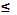 - максимальтная оптическая плотность Dmax4.00;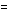 - средняя чувствительность S-195 (ед.ISO);-средний градиент G – 2.76 (ед. ISO);- содержание нитрата серебра – 7,5 г/м2коробка302Рентгеновская пленка24х30/100 листовпараметры:- возможность использования со всеми типами усиливающих экранов (как с синечувствительными, так и с зеленочувствительными). Толщина основы – 175 мкм. Пленка должна быть адаптирована к обработке в процессорах СР 1000.Сенситометрические показатели:-минимальная оптическая плотность -Dmin0.20;- максимальтная оптическая плотность Dmax4.00;- средняя чувствительность S-195 (ед.ISO);-средний градиент G – 2.76 (ед. ISO);- содержание нитрата серебра – 7,5 г/м2коробка453Рентгеновская пленка13х18/100 листовпараметры:- возможность использования со всеми типами усиливающих экранов (как с синечувствительными, так и с зеленочувствительными). Толщина основы – 175 мкм. Пленка должна быть адаптирована к обработке в процессорах СР 1000.Сенситометрические показатели:-минимальная оптическая плотность -Dmin0.20;- максимальтная оптическая плотность Dmax4.00;- средняя чувствительность S-195 (ед.ISO);-средний градиент G – 2.76 (ед. ISO);- содержание нитрата серебра – 7,5 г/м2коробка154Рентгеновская пленка35х35/100 листовпараметры:- возможность использования со всеми типами усиливающих экранов (как с синечувствительными, так и с зеленочувствительными). Толщина основы – 175 мкм. Пленка должна быть адаптирована к обработке в процессорах СР 1000.Сенситометрические показатели:-минимальная оптическая плотность -Dmin0.20;- максимальтная оптическая плотность Dmax4.00;- средняя чувствительность S-195 (ед.ISO);-средний градиент G – 2.76 (ед. ISO);- содержание нитрата серебра – 7,5 г/м2коробка255Рентгеновская пленка35х43/100 листовпараметры:- возможность использования со всеми типами усиливающих экранов (как с синечувствительными, так и с зеленочувствительными). Толщина основы – 175 мкм. Пленка должна быть адаптирована к обработке в процессорах СР 1000.Сенситометрические показатели:-минимальная оптическая плотность -Dmin0.20;- максимальтная оптическая плотность Dmax4.00;- средняя чувствительность S-195 (ед.ISO);-средний градиент G – 2.76 (ед. ISO);- содержание нитрата серебра – 7,5 г/м2коробка106Пленка для маммографии18х24/100 листовHDR C-plus со следующими параметрами:Ортохроматическая одностороннего полива, толщина основы – 175 мкм, геометрическая маркировка на эмульсионной стороне пленки.Сенситометрические показатели:-минимальная оптическая плотность -Dmin0.20;- максимальтная оптическая плотность Dmax4.35;- чувствительность в единицах  -120$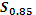 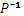 -средний градиент G – 3.70(ед. ISO);коробка40№ п/пНаименование товараКол-воЦенаООО «Паритет-Центр»т.: 42-71-71ЦенаООО «МедСтандарт»т.: 42-77-44ЦенаООО «МедСервис»т.: 35-45-49Средняя цена, руб.Сумма,руб.1Рентгеновская пленка 30х40/10030256028162304256076800,002Рентгеновская пленка 24х30/10045153617361336153669120,003Рентгеновская пленка 13х18/100154995494494997485,004Рентгеновская пленка 35х35/10025263729002374263765925,005Рентгеновская пленка 35х43/10010322035402900322032200,006Маммографическая пленка 18х24/100503510386031603510140400,00Итого391930,001. Наименование участника размещения заказа (для юридического лица), фамилия, имя, отчество (для физического лица) (Наименование юридического лица должно содержать указание на его организационно-правовую форму)1. Наименование участника размещения заказа (для юридического лица), фамилия, имя, отчество (для физического лица) (Наименование юридического лица должно содержать указание на его организационно-правовую форму)1. Наименование участника размещения заказа (для юридического лица), фамилия, имя, отчество (для физического лица) (Наименование юридического лица должно содержать указание на его организационно-правовую форму)1. Наименование участника размещения заказа (для юридического лица), фамилия, имя, отчество (для физического лица) (Наименование юридического лица должно содержать указание на его организационно-правовую форму)2. Место нахождения (для юридического лица), место жительства (для физического лица), номер контактного телефона, адрес электронной почты (при его наличии) 2. Место нахождения (для юридического лица), место жительства (для физического лица), номер контактного телефона, адрес электронной почты (при его наличии) 2. Место нахождения (для юридического лица), место жительства (для физического лица), номер контактного телефона, адрес электронной почты (при его наличии) 2. Место нахождения (для юридического лица), место жительства (для физического лица), номер контактного телефона, адрес электронной почты (при его наличии) 3. Банковские реквизиты участника размещения заказа:3.1. Наименование и местоположение обслуживающего банка3. Банковские реквизиты участника размещения заказа:3.1. Наименование и местоположение обслуживающего банка3. Банковские реквизиты участника размещения заказа:3.1. Наименование и местоположение обслуживающего банка3. Банковские реквизиты участника размещения заказа:3.1. Наименование и местоположение обслуживающего банка3.2. Расчетный счет3.2. Расчетный счет3.2. Расчетный счет3.2. Расчетный счет3.3. Корреспондентский счет3.3. Корреспондентский счет3.3. Корреспондентский счет3.3. Корреспондентский счет3.4. Код БИК3.4. Код БИК3.4. Код БИК3.4. Код БИК4. Идентификационный номер налогоплательщика4. Идентификационный номер налогоплательщика4. Идентификационный номер налогоплательщика4. Идентификационный номер налогоплательщика5.КПП5.КПП5.КПП5.КПППредложение участника размещения заказа.Предложение участника размещения заказа.Предложение участника размещения заказа.Предложение участника размещения заказа.Предложение участника размещения заказа.Предложение участника размещения заказа.Предложение участника размещения заказа.Предложение участника размещения заказа.N 
п/пНаименование поставляемых товаров (рекомендуется указать марку / модель и производителя)Характеристики
поставляемых 
товаровЕдиница 
измеренияЕдиница 
измеренияКоличество  
поставляемых 
товаровЦена   
единицы  
продукции, руб.Сумма
руб.1 2 ...ИТОГО       Сведения о включенных или не включенных в цену контракта расходах Сведения о включенных или не включенных в цену контракта расходах Сведения о включенных или не включенных в цену контракта расходах цена контракта включает в себя все расходы, связанные с исполнением контракта, в том числе стоимость товара, расходы по доставке товара до склада заказчика и выполнение разгрузочно-погрузочных работ, накладные расходы, налоги, уплату таможенных пошлин, сборы и другие обязательные платежицена контракта включает в себя все расходы, связанные с исполнением контракта, в том числе стоимость товара, расходы по доставке товара до склада заказчика и выполнение разгрузочно-погрузочных работ, накладные расходы, налоги, уплату таможенных пошлин, сборы и другие обязательные платежицена контракта включает в себя все расходы, связанные с исполнением контракта, в том числе стоимость товара, расходы по доставке товара до склада заказчика и выполнение разгрузочно-погрузочных работ, накладные расходы, налоги, уплату таможенных пошлин, сборы и другие обязательные платежицена контракта включает в себя все расходы, связанные с исполнением контракта, в том числе стоимость товара, расходы по доставке товара до склада заказчика и выполнение разгрузочно-погрузочных работ, накладные расходы, налоги, уплату таможенных пошлин, сборы и другие обязательные платежицена контракта включает в себя все расходы, связанные с исполнением контракта, в том числе стоимость товара, расходы по доставке товара до склада заказчика и выполнение разгрузочно-погрузочных работ, накладные расходы, налоги, уплату таможенных пошлин, сборы и другие обязательные платежиЗаказчик:МУЗ «Городская клиническая больница №7» г.Иваново, ул. Воронина,11 тел. 23 46 05ИНН 37310111571, КПП 370201001,ОКПО 01924628 УФК по Ивановской области (ФКУ администрации г. Иваново) р/с 40204810800000000054 в ГРКЦ ГУ Банка России по Ивановской области г. Иваново, БИК 042406001Заказчик Гл.врач __________________М.А.РатмановМППоставщик:Поставщик      __________________/_____________/МП№ П\ПНаименование поставляемого ТовараЕдиница измеренияКоличествоЦена за единицу, рублейСумма,рублей123456Итого№ п/пНаименование поставляемого товараКоличествоАдрес места поставкиСрок поставки1Пленка рентгеновская 30х40/100 листов30МУЗ «ГКБ №7» 153032, г. Иваново, ул. Воронина, 112Пленка рентгеновская 24х30/100 листов45МУЗ «ГКБ №7» 153032, г. Иваново, ул. Воронина, 113Пленка рентгеновская 13х18/100 листов15МУЗ «ГКБ №7» 153032, г. Иваново, ул. Воронина, 114Пленка рентгеновская 35х35/100 листов25МУЗ «ГКБ №7» 153032, г. Иваново, ул. Воронина, 115Пленка рентгеновская 35х43/100 листов10МУЗ «ГКБ №7» 153032, г. Иваново, ул. Воронина, 116Пленка маммографическая 18х24/100 листов40МУЗ «ГКБ №7» 153032, г. Иваново, ул. Воронина, 11